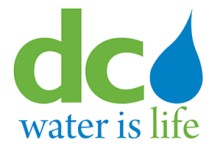 DISTRICT OF COLUMBIA WATER AND SEWER AUTHORITY Board of Directors Executive Committee MeetingJanuary 14, 2020 2:00 p.m. Meeting Location: 1385 Canal Street, SE AGENDA Call to Order  ......................................................................... Tommy Wells, Chairperson Follow up from the Board RetreatCommittee Chair and Member RecommendationsNominations for Board Officers:First Vice-ChairpersonSecond Vice-ChairpersonVice-Chairperson and Alternate Chairperson for Montgomery CountyVice-Chairperson and Alternate Chairperson for Prince Georges CountyVice-Chairperson and Alternate Chairperson for Fairfax CountyProposed New Customer Relations Committee Other Business (additional items for consideration from committee members)Executive Session *Adjournment*The DC Water Board of Directors may go into executive session at this meeting pursuant to the District of Columbia Open Meetings Act of 2010, if such action is approved by a majority vote of the Board members who constitute a quorum to discuss: matters prohibited from public disclosure pursuant to a court order or law under D.C. Official Code § 2-575(b)(1); contract negotiations under D.C. Official Code § 2-575(b)(1); legal, confidential or privileged matters under D.C. Official Code § 2-575(b)(4); collective bargaining negotiations under D.C. Official Code § 2-575(b)(5); facility security under D.C. Official Code § 2-575(b)(8); disciplinary matters under D.C. Official Code § 2-575(b)(9); personnel matters under D.C. Official Code § 2-575(b)(10);proprietary matters under D.C. Official Code § 2-575(b)(11); decision in an adjudication action under D.C. Official Code § 2-575(b)(13); civil or criminal matters where disclosure to the public may harm the investigation under D.C. Official Code § 2-575(b)(14), and other matters provided in the Act. 